________________________________________________________________________________Expression of interest Pension Board Employer RepresentativeBefore submitting your Expression of interest, please make sure that you have the support of your employer to represent them on the Pension BoardIf you require help completing this Expression of interest, please contact the Regulations and Communications Team on 01629 538862SECTION 1: Personal InformationSECTION 2: Employer DetailsSECTION 3: Personal statementPlease let us know why you’re interested in joining the Pension Board as an Employer representative and tell us what skills and experience you would bring to the Board:(Maximum of 500 words)SECTION 4: DeclarationBy completing and returning this Expression of interest, I hereby confirm that all the statements made herein are correct and not misleading. I confirm that my employer supports my Expression of interest to represent them as a Pension Board member.Signed: 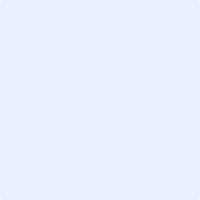 (If you have the facility to scan your signature, please select the picture above to insert)Full Name: Date: Thank you for completing expression of interest. Please send this document to pension.board@derbyshire.gov.uk by 16/04/2023.The process of selection will be assessment of suitability from your expression of interest with possibility of interview.FieldYour informationYour informationTitle:Surname:Forename:Date of Birth (XX/XX/XXXX)Preferred phone number: E-mail:Address:Your current Employer:Type of Employer: